									 ПРОЄКТ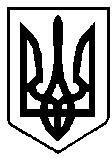 											Олександр ДолюкВАРАСЬКА МІСЬКА РАДАВИКОНАВЧИЙ КОМІТЕТ ВАРАСЬКОЇ МІСЬКОЇ РАДИ Р І Ш Е Н Н Я(нова редакція від 18.11.2021 року)21 липня 2021 року						             № 252_У зв’язку з кадровими змінами у виконавчому комітеті Вараської міської  ради, з метою виконання вимог Положення про адміністративну комісію при виконавчому комітеті Вараської міської ради, затвердженого рішенням виконавчого комітету Вараської міської ради від 23.02.2021 № 30 «Про створення при виконавчому комітеті Вараської міської ради адміністративної комісії, затвердження Положення про адміністративну комісію», керуючись підпунктом 4 пункту б частини першої статті 34 Закону України «Про місцеве самоврядування в Україні», виконавчий комітет Вараської міської ради  В И Р І Ш И В:1. Внести до рішення виконавчого комітету від 23.02.2021 №30 «Про створення при виконавчому комітеті Вараської міської ради адміністративної комісії, затвердження Положення про адміністративну комісію», наступні зміни:1.1. Викласти додаток 1 в новій редакції (додається).1.2. У додатку 2, Положення про адміністративну комісію при виконавчому комітеті Вараської міської ради, виключити абзац п’ятий з пункту 2.1.22. Визнати таким, що втратило чинність рішення виконавчого комітету від 15 квітня 2021 року №119 «Про внесення змін в рішення виконавчого комітету від 23.02.2021 №30 «Про створення при виконавчому комітеті Вараської міської ради адміністративної комісії, затвердження Положення про адміністративну комісію».	3. Контроль за виконанням рішення покласти на керуючого справами виконавчого комітету Сергія ДЕНЕГУ.Міський голова                                                                     Олександр МЕНЗУЛПро внесення змін до рішення виконавчого комітету від 23.02.2021 №30 «Про створення при виконавчому комітеті Вараської міської ради адміністративної комісії, затвердження Положення про адміністративну комісію»